ބީލަން ހުށަހަޅާ ފޯމްހުށަހަޅާ ފަރާތުގެ ޕްރޮފައިލް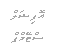 